Fair Use For Nonfiction Authors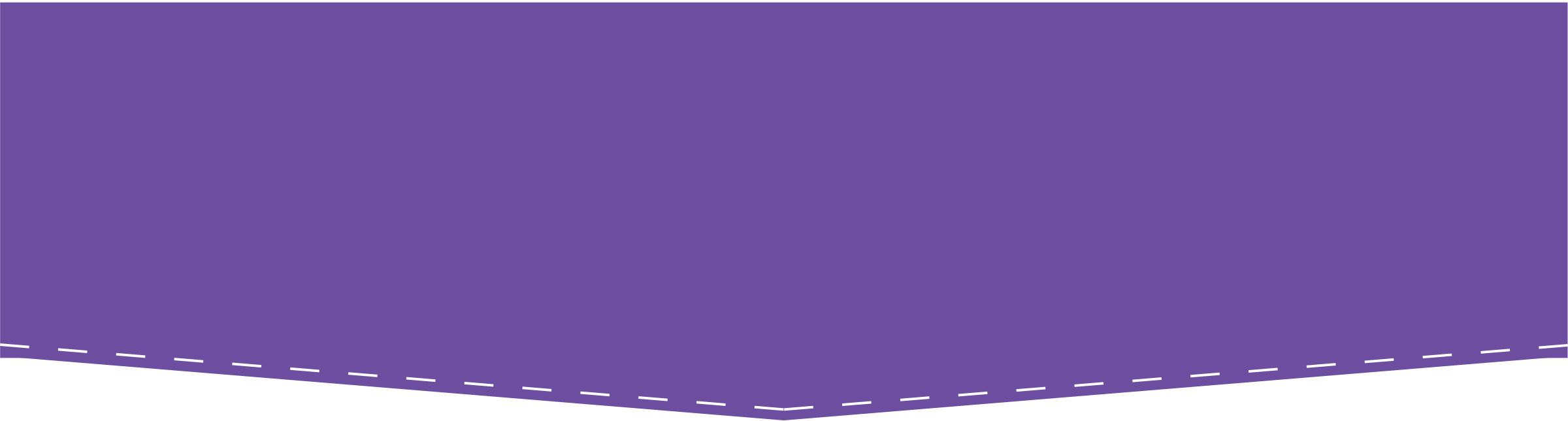 Email to Announce WorkshopUpcoming Workshop: Fair Use for Nonfiction Authors Are you a nonfiction author? Have you ever wanted to know whether you needed permission or a paid license to use copyrighted material in your work? Would you like to learn more about fair use? If so, Fair Use for Nonfiction Authors is for you!DATETIMEPLACEThis workshop, led by [INSTRUCTOR NAME], is designed for all nonfiction authors—from biographers to science writers, historians to literary critics, memoirists to academics, and beyond—who want to know more about using copyrighted materials. The workshop will help nonfiction authors who want to do things like:Include song lyrics in an academic paper discussing musical trends; Quote from a novel to analyze the author’s use of metaphors in a work of literary criticism; Incorporate a photograph in an article about the photographer’s use of light and shadow; Use a chart in a scientific paper critiquing a researcher’s methodology and findings; orQuote from unpublished letters in a memoir.Join us to review principles and limitations of fair use for common situations nonfiction authors face when incorporating copyrighted works into their writings.